*All plans subject to change at the discretion of the teacherMondayTuesday(Conferences 5:30-8:00)Wednesday(Conferences 5:30-8:00)Thursday(Conferences 12:00-3:00)FridayContent ObjectiveI can remember the elements that make a feature story and participate in a class discussionI can apply my feature writing knowledge to my own feature article based on given factsI can apply my feature writing knowledge to my own feature article based on given factsI can play team trivia!No School! Enjoy your long weekend!Language ObjectiveI can orally have a class discussion about what makes a feature storyI can write a feature article over the class period using my knowledge of feature writing tacticsI can write a feature article over the class period using my knowledge of feature writing tacticsI can play team trivia! 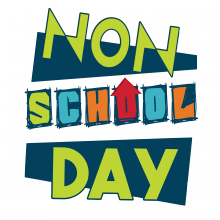 ActivityFeature WritingFeature WritingFeature WritingTeam triviaVocabularyStandardCCSS.ELA-LITERACY.WHST.6-8.1.D
Establish and maintain a formal style.CCSS.ELA-LITERACY.WHST.6-8.1.D
Establish and maintain a formal style.CCSS.ELA-LITERACY.WHST.6-8.1.D
Establish and maintain a formal style.CCSS.ELA-LITERACY.WHST.6-8.1.D
Establish and maintain a formal style.CCSS.ELA-LITERACY.WHST.6-8.1.D
Establish and maintain a formal style.